ЧЕРКАСЬКА ОБЛАСНА РАДАГОЛОВАР О З П О Р Я Д Ж Е Н Н Я14.09.2021                                                                                       № 364-рПро призначеннявиконуючого обов’язки директораПУСТІЛЬНІКА П.Т.Відповідно до статті 55 Закону України «Про місцеве самоврядування
в Україні», підпункту 3 пункту 3 рішення обласної ради від 16.12.2016
№ 10-18/VIІ «Про управління суб’єктами та об’єктами спільної власності територіальних громад сіл, селищ, міст Черкаської області» (із змінами),
пункту 9 Положення про конкурсний відбір претендентів на зайняття посад керівників підприємств, установ, закладів спільної власності територіальних громад сіл, селищ, міст Черкаської області, затвердженого рішенням обласної ради від 19.02.2021 № 5-14/VІІІ:1. ПРИЗНАЧИТИ з 21.09.2021 ПУСТІЛЬНІКА Петра Тимофійовича виконуючим обов’язки директора Стеблівського психоневрологічного інтернату на строк до видання розпорядження голови обласної ради про звільнення його від виконання обов’язків директора.2. Контроль за виконанням розпорядження покласти на управління юридичного забезпечення та роботи з персоналом виконавчого апарату обласної ради.Підстава: заява Пустільніка П.Т. від 14.09.2021.Голова									А. ПІДГОРНИЙ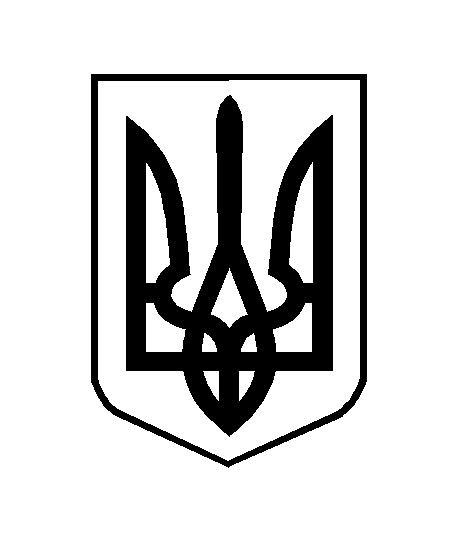 